PROYECTO DE ORDENANZA METROPOLITANA REFORMATORIA AL CODIGO MUNICIPAL, AL LIBRO II.3 DE CULTURA, QUE AÑADE EL TÍTULO SISTEMA METROPOLITANO DE CULTURA.EXPOSICIÓN DE MOTIVOSLa Universidad de las Artes en el periodo 2020 a 2021 realizó una serie de investigaciones con respecto a la situación de la cultura a nivel Nacional los datos estadísticos son preocupantes, sin embargo uno de los factores que afectan directamente al declive de la situación de artistas, gestores, colectivos culturales es la ausencia de un sistema de cultura en sus diferentes territorios que permita la articulación de la política pública con la ejecución de la planificación en materia de artes, cultura y patrimonio.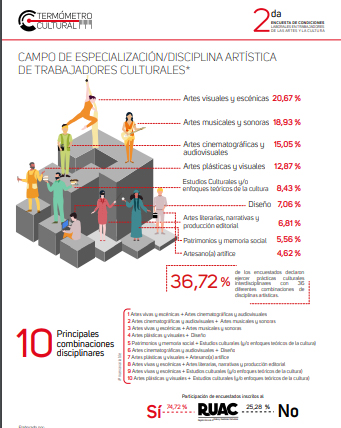 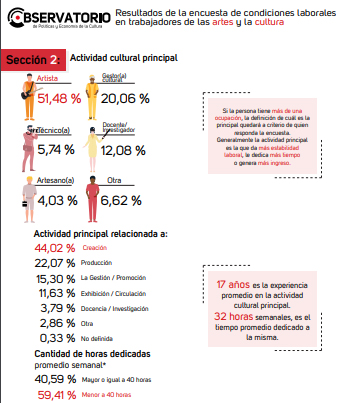 La ley de Cultura emitida en el año 2016, no baja a la ejecución técnica por parte de la institución a nivel nacional, en el Distrito Metropolitano es necesario determinar las competencias claras de la entidad rectora en materia de arte, cultura y patrimonio, así como las entidades que se adjuntan a la coordinación de los procesos culturales territoriales.Esta misma ley determina a los Gobiernos Autónomos descentralizados a ser pare del Sistema Nacional de Cultura, ser parte de una estructura que permita articular la política pública, su ejecución bajando a los procesos culturales, artísticos de los diferentes territorios. Es de vital importancia que el Sector cultural defina con claridad los entes que los coordinan sean propuestas públicas o privadas. Esta ausencia de organización durante estos últimos seis años obliga al sector tomar prácticas informales que terminan en la debacle de los procesos culturales, violentando los derechos culturales de los artistas, los públicos y el acceso a la cultura. Son claras las cifras presentadas por parte Universidad de las Artes, del Instituto Latinoamericano de Investigación en Artes-ILIA y de su Observatorio de Políticas y Economía de la Cultura, en las encuestas del 2020, 2021,  2.500 respuestas colectadas en 2020 y un universo de 1.171 participantes en el 2021, muestra un descontento en población artística y cultural que les ha representado menores ingresos y la necesidad de dedicarse a actividades no culturales para hacer frente a la falta de remuneración en sus actividades principales. Así también, se evidenció el alcance limitado de las medidas gubernamentales en lo que respecta a las ayudas para los trabajadores del arte y la cultura, lo que puede explicar el desencanto identificado durante la fase de levantamiento de encuestas. Sin embargo, es precisamente la revelación de estos conflictivos datos la que reafirma la urgencia de sostener estos procesos de investigación, y de todos aquellas que ofrezcan información de diagnóstico sobre el sector cultural en tiempos de crisis.CONSIDERANDO:Que, el artículo 1 de la Declaración Universal de la UNESCO sobre la Diversidad Cultural expresa que: “La cultura adquiere formas diversas a través del tiempo y del espacio. Esta diversidad se manifiesta en la originalidad y pluralidad de identidades que caracterizan a los grupos y sociedades que componen la humanidad. Fuente de intercambios de innovación y creatividad, la diversidad cultural es tan necesaria para el género humano como la diversidad biológica para los organismos vivos”;Que,  el artículo 1 de la Constitución de la República del Ecuador;   concibe al Ecuador como un Estado constitucional de derechos y justicia, social, democrático, soberano, independiente, unitario, intercultural, plurinacional y laico, cuya soberanía radica en el pueblo;Que, el artículo 21 de la Constitución, señala: “Las personas tienen derecho a construir y mantener su propia identidad cultural, a decidir sobre su pertenencia a una o varias comunidades culturales y a expresar dichas elecciones; a la libertad estética; a conocer la memoria histórica de sus culturas y a acceder a su patrimonio cultural; a difundir sus propias expresiones culturales y tener acceso a expresiones culturales diversas (...);”Que, el numeral 24 del artículo 6 de la Constitución, señala que el Estado reconoce y garantizará a las personas el derecho a participar en la vida cultural de la comunidad;Que, el artículo 226 de la Constitución, señala: “Las instituciones del Estado, sus organismos, dependencias, las servidoras o servidores públicos y las personas que actúen en virtud de una potestad estatal ejercerán solamente las competencias y facultades que les sean atribuidas en la Constitución y la ley. Tendrán el deber de coordinar acciones para el cumplimiento de sus fines y hacer efectivo el goce y ejercicio de los derechos reconocidos en la Constitución.”Que, el Estado garantiza, sin discriminación alguna, el efectivo goce de los derechos establecidos en la Constitución y en los instrumentos internacionales, fortaleciendo la unidad nacional en la diversidad, garantizando a los habitantes el derecho a una cultura de paz al Sumak Kawsay;Que, el artículo 4 De los principios. La Ley Orgánica de Cultura responderá a los siguientes principios: “Cultura viva comunitaria. Se promueve la cultura viva comunitaria, concebida como las expresiones artísticas y culturales que surgen de las comunas, comunidades, pueblos y nacionalidades, a partir de su cotidianidad. Es una experiencia que reconoce y potencia las identidades colectivas, el diálogo, la cooperación, la constitución de redes y la construcción comunitaria a través de la expresión de la cultura popular”. Que, en el artículo 5.- Literal j de la ley de Cultura establece que: “Derechos culturales de las personas extranjeras. En el territorio ecuatoriano se garantiza a las personas extranjeras los mismos derechos y deberes que los ciudadanos ecuatorianos para la creación, acceso y disfrute de bienes y servicios culturales y patrimoniales. Se reconocen todas las manifestaciones culturales, siempre que sean compatibles con los derechos humanos, derechos de la naturaleza, derechos colectivos y las disposiciones constitucionales.”Que, en el artículo 80 La Ley orgánica de cultura señala; Del reconocimiento de las manifestaciones culturales. Se reconocen como pertenecientes al patrimonio cultural nacional intangible o inmaterial, entre otras manifestaciones culturales, y siempre que sean compatibles con los derechos humanos, derechos de la naturaleza, derechos colectivos y las disposiciones constitucionales, las siguientes: a) Tradiciones y expresiones orales: La cosmovisión, lenguas, creencias, conocimientos, sabidurías, tradiciones, formas de vida, formas de expresión y tradición oral, usos, costumbres, ritos, fiestas, representaciones y expresiones espirituales; b) Usos sociales rituales y actos festivos: formas de celebración y festividades, ceremonias, juegos tradicionales y otras expresiones lúdicas; c) Conocimientos y usos relacionados con la naturaleza: concepciones y manejo cultural de los ecosistemas, técnicas y tecnologías tradicionales para el manejo de recursos, producción artesanal, artística y gastronómica, todo elemento de la cultura que las comunidades, pueblos, nacionalidades y la sociedad en general reconocen como propias; d) Manifestaciones creativas que se sustentan en una fuerte interacción social y se transmiten, por igual de generación en generación; y, e) Técnicas artesanales tradicionales. También se reconocerá como parte del patrimonio cultural nacional inmaterial a la diversidad de expresiones del patrimonio alimentario y gastronómico, incluidos los paisajes y los territorios de patrimonio agro biodiverso, en articulación con organismos competentes.Qué, el artículo  24 de la Ley Orgánica de Cultura  señala de la conformación e Integración del Sistema Nacional de Cultura Integran todas las instituciones del ámbito cultural que reciban fondos públicos, los Gobiernos Autónomos Descentralizados y de Régimen Especial, la Casa de la Cultura Ecuatoriana Benjamín Carrión, y los colectivos, asociaciones, organizaciones no gubernamentales, entidades, actores y gestores de la cultura que siendo independientes, se vinculen voluntariamente al sistema. El Sistema Nacional de Cultura está conformado por dos subsistemas compuestos por las siguientes entidades, organismos e instituciones: 1. Subsistema de la Memoria Social y el Patrimonio Cultural; a) Instituto Nacional de Patrimonio Cultural; b) Casa de la Cultura Ecuatoriana Benjamín Carrión; c) Los museos, archivos, bibliotecas, hemerotecas, cinematecas, mediatecas, repositorios, centros culturales y entidades de patrimonio y memoria social que reciban fondos públicos y, los que voluntariamente se vinculen al Sistema Nacional de Cultura, previo cumplimiento de requisitos y procesos determinados por el ente rector; d) Los Gobiernos Autónomos Descentralizados y de Régimen Especial, en el ámbito de sus competencias; y, e) Las demás que reciban fondos públicos.Que, el artículo 116 de la Ley Orgánica de Cultura señala; Programa Nacional de Formación de Públicos. El Instituto de Fomento a las Artes, Innovación y Creatividad coordinará con las diferentes instancias públicas competentes, la creación de un Programa Nacional de Formación de Públicos, que incluye la creación de instrumentos de financiamiento de la creación y sostenimiento de festivales, muestras, ciclos y otras actividades permanentes o eventuales y eventos de programación, acercamiento de la ciudadanía a la diversidad de expresiones culturales, formación de públicos críticos.Que, el artículo 122 La Ley Orgánica de Cultura señala; Red de Gestión Cultural Comunitaria. El Instituto de Fomento a las Artes, Innovación y Creatividad implementará la Red de Gestión Cultural Comunitaria que articule a gestores culturales comunitarios, a los Gobiernos Autónomos Descentralizados y de Régimen Especial y a los actores y gestores culturales independientes que se considere necesario, para la democratización de la cultura y el ejercicio de los derechos culturales. Se establecerán mecanismos de vinculación con esta Red y de fomento a las formas de organización cultural que respondan a los principios de la economía popular y solidaria.Qué, el artículo 125, inciso h La Ley orgánica de Cultura señala; Fomentar y fortalecer la generación y articulación de redes culturales comunitarias y las que impulsen las diversas prácticas artísticas, culturales y creativas;Que, el artículo 3 del COOTAD, determina que: “El ejercicio de la autoridad y las potestades públicas de los gobiernos autónomos descentralizados se regirán por los siguientes principios: (…)h) Sustentabilidad del desarrollo. - Los gobiernos autónomos descentralizados priorizará las potencialidades, capacidades y vocaciones de sus circunscripciones territoriales para impulsar el desarrollo y mejorar el bienestar de la población, e impulsarán el desarrollo territorial centrado en sus habitantes, su identidad cultural y valores comunitarios. La aplicación de este principio conlleva asumir una visión integral, asegurando los aspectos sociales, económicos, ambientales. culturales e institucionales, armonizados con el territorio y aportarán al desarrollo justo y equitativo de todo el país (…).”Que, el artículo 4 del COOTAD, determina: “Dentro de sus respectivas circunscripciones territoriales son fines de los gobiernos autónomos descentralizados: (…)e) La protección y promoción de la diversidad cultural y el respeto a sus espacios de generación e intercambio; la recuperación, preservación y desarrollo de la memoria social y el patrimonio cultural; (…).”Que, el artículo 54 de la norma legal citada establece: “Son funciones del gobierno autónomo descentralizado municipal las siguientes: (…)q) Promover y patrocinar las culturas, las artes, actividades deportivas y recreativas en beneficio de la colectividad del cantón;”Que, el artículo 57 ibídem, determina: “Al concejo municipal le corresponde: (…)a) Emitir políticas que contribuyan al desarrollo de las culturas de su jurisdicción, de acuerdo con las leyes sobre la materia; (…).”Que, el artículo 84 del Código Orgánico de Organización Territorial, Autonomía y Descentralización, señala: “Art. 84.- Funciones. - Son funciones del gobierno del distrito autónomo metropolitano: (…)p) Promover y patrocinar las culturas, las artes, actividades deportivas y recreativas en beneficio de la colectividad del distrito metropolitano; (…)y) Dictar políticas que contribuyan al desarrollo de las culturas de su circunscripción territorial, de acuerdo con las leyes sobre la materia;(…).”En ejercicio de las atribuciones que confieren los artículos 87 literal a) del Código Orgánico de Organización Territorial, Autonomía y Descentralización; y, artículo 8 de la Ley Orgánica de Régimen para el Distrito Metropolitano de Quito,  EXPIDE LA SIGUIENTE:PROYECTO DE ORDENANZA METROPOLITANA REFORMATORIA AL CODIGO MUNICIPAL, AL LIBRO II.3 DE CULTURA, QUE AÑADE EL TÍTULO SISTEMA METROPOLITANO DE CULTURA.TÍTULO ISISTEMA METROPOLITANO DE CULTURACAPÍTULO IDEL OBJETO, ÁMBITO DE APLICACIÓN Y FINESArtículo (…) 1.- Objeto.- El objeto de la presente ordenanza es establecer el Sistema Metropolitano de Cultura, definir las competencias y atribuciones de los órganos que la integran para garantizar el ejercicio de los derechos culturales, el libre acceso a los bienes y servicios artísticos, la promoción de la diversidad cultural; gestionar el mantenimiento, preservación y difusión del patrimonio cultural; fomentar, proteger y difundir el arte, la cultura y el Patrimonio en el Distrito Metropolitano de Quito, mediante la construcción de procesos incluyentes y participativos.Artículo (…) 2.- Ámbito de Aplicación. -  La presente ordenanza es aplicable en el Distrito Metropolitano de Quito, sobre las actividades vinculados al arte y la cultura; que incluya participación de las personas, comunidades, comunas, colectivos, organizaciones, actores y gestores culturales en el sistema Metropolitano de Cultura.Artículo (…) 3.- Fines. - son fines de la presente ordenanza los siguientes:Instaurar el Sistema Metropolitano de arte, cultura y patrimonio, en el ámbito de las competencias del GAD, y de conformidad con el Sistema Nacional de Cultura.Ordenar la gestión de las entidades municipales responsable de la materia de cultura en el istrito etropolitano para una coordinación y administración de los recursos eficiente en el cumplimiento de las competencias, metas y objetivos institucionales relativos al tema.Coordinar y articular la gestión de los Patrimonios inmateriales, muebles y documentales: la preservación, salvaguarda, puesta en valor y difusión de la memoria social de la ciudad, a través de la actualización permanente de los inventarios patrimoniales materiales e inmateriales y el desarrollo de programas, proyectos especiales y otros mecanismos para el fin propuesto.Regular la gestión para el fomento del arte y la cultura en el espacio público, con la determinación de las condiciones generales de las intervenciones, para garantizar los derechos culturales, así como el cuidado de los espacios de la ciudad, con especial atención de los bienes patrimoniales, en el caso de los espacios privados, incentivar la ampliación de la oferta cultural, el cumplimiento de las normas de seguridad y otras conexas.Reconocer a los trabajadores del arte en el Distrito Metropolitano de Quito como actores fundamentales de las actividades artísticas y culturales, y desarrollar acciones para una mayor inclusión en las inversiones institucionales y de ocupación en el espacio público, como en otras orientadas al desarrollo del sector. Consolidar el inventario de los bienes del espacio público para el arte, la cultura y el patrimonio, así como su ocupación por parte de los trabajadores del arte a nivel distrital y con el fin de ordenar territorialmente sus participaciones.Crear el Sistema Metropolitano de Información Cultural para consolidar toda la información relativa a la memoria social de la ciudad, mediante registros impresos o digitales en cualquier de sus formas, de archivos investigativos, comunicaciones oficiales, libros, gacetas, revistas, periódicos, videos, etc., para un fácil acceso de la ciudadanía y su masiva promoción, provenientes de artistas, gestores culturales, organizaciones de la sociedad civil, colectivos, promotores culturales. Establecer mecanismos de financiamiento para el fomento del arte y cultura, así como para el sostenimiento de procesos culturales durante todo el año en el Distrito Metropolitano de Quito.j)  	Generar los espacios de articulación y participación ciudadana en los procesos de planificación, gestión y evaluación de la política pública de cultura en el territorio, de conformidad con la normativa creada para este efecto.k)	Promover la libre creación, la producción, la valoración y la articulación de bienes y servicios culturales y de los conocimientos y saberes ancestrales; e incentivar el aporte a la economía de los emprendimientos culturales y de las industrias culturales creativas.CAPÍTUO IIDE LOS PRINCIPIOS Y DERECHOS CULTURALES Artículo (…) 4.- Principios.-  La regulación, gestión, fomento y desarrollo cultural en el istrito Metropolitano de Quito se regirán bajo los principios establecidos en la Constitución, la Ley, los instrumentos internacionales y demás normativa relacionada, con especial atención se observarán los siguientes:a)	Inclusión.- Reconocer el acceso universal al ejercicio de los derechos culturales de todas las y los ciudadanos, trabajadores del arte y gestores culturales sin discriminación alguna por condición social, edad, género, sexo, etnia entre otros.b)	Participación.- Garantizar la participación  ciudadana en la gestión cultural, para permitir la toma de decisiones conjuntas a favor del fomento y desarrollo de las artes, la cultura y patrimonio.c)	Integralidad y Complementariedad.-  Las acciones que en materia de arte, cultura y patrimonio, desarrolle el Gobierno Autónomo Descentralizado, deben implicar la interrelación con otras áreas como la educación, comunicación, salud, inclusión social, turismo, economía y producción, entre otros ámbitos de su competencia.d)	Interculturalidad. - Reconocer el diálogo de las culturas diversas, pueblos y nacionalidades, como esencial para el ejercicio de los derechos consagrados en la Constitución, la Ley y en la presente ordenanza. Poner en valor el legado patrimonial y promover las diversas expresiones y manifestaciones artísticas y culturales que se construyen en la ciudad.e)	Cultura Viva Comunitaria. - Promover la cultura viva comunitaria en el Distrito Metropolitano de Quito, como las expresiones artísticas y culturales que surgen de las parroquias urbanas, rurales, comunas, comunidades, pueblos y nacionalidades, a través de su cotidianidad; una experiencia que reconoce y potencia las identidades colectivas, el diálogo, la cooperación, la constitución de redes y la construcción comunitaria a través de la expresión de la cultura popular.f) 	Accesibilidad. - Garantizar el acceso equitativo para la puesta en escena de las expresiones culturales y manifestaciones artísticas, que se desarrollen en la ciudad, tanto en las infraestructuras aptas para la circulación de contenidos artísticos, en el espacio público, así como en las inversiones públicas para la gestión cultural.g)	Diversidad Cultural. - Propiciar el ejercicio de todas las personas para optar, construir o mantener su propia identidad cultural, a decidir sobre su pertenencia, a una o varias comunidades culturales y a expresar dichas elecciones; a difundir sus propias expresiones culturales y tener acceso a expresiones culturales diversas.h)	Alteridad. - Fomentar la oportunidad del encuentro ciudadano entre distintos campos culturales que fortalece la identidad a partir del encuentro entre distintos.Artículo (…) 5.- De los Derechos Culturales. - Se considerará los derechos establecidos en la Constitución de la República y la Ley, con especial atención a os siguientes:a)	Derecho al acceso y participación en la vida cultural. - Es el derecho que tiene toda persona a difundir sus propias expresiones culturales y a tener acceso a memorias culturales diversas. Toda persona tiene derecho a acceder y participar libremente, sin restricción alguna, en la vida cultural, a través de las actividades que libremente elija.b)	Derecho a la identidad cultural. - Las personas tienen derecho a construir y mantener su propia identidad cultural, a decidir sobre su pertenencia a una o varias comunidades culturales y a expresar dicha elección; así como a conocer las culturas que en su diversidad, constituyen el patrimonio común de la humanidad. Nadie puede ser obligado a identificarse o ser asimilado a una comunidad cultural contra su voluntad.c)	Derecho al patrimonio cultural. - Es el derecho que tienen toda persona, a conocer la memoria histórica de sus culturas y a acceder a su patrimonio cultural, como también a las culturas que, en su diversidad, constituyen el patrimonio común de la humanidad.d)	Derecho a la educación y formación artística y cultural. - Es el derecho que tiene toda persona, a una formación que, respondiendo a las necesidades educativas fundamentales, contribuya al libre y pleno desarrollo de su identidad cultural.e)	Derecho a la inserción en la economía. - Es el derecho que tiene cada persona, a crear, producir y utilizar bienes y servicios culturales, y de beneficiarse económicamente de ellos. Este derecho exige prioridad a las personas en su situación de vulnerabilidad debido a condiciones de extrema pobreza, abandono y/o pertenencia a un grupo de atención prioritaria.f) 	Derecho a la cooperación cultural. - Es el derecho que tiene toda persona a participar, por medios democráticos, en el desarrollo cultural de sus comunidades; la elaboración, puesta en práctica y evaluación de las decisiones que le conciernen y afecten al ejercicio de sus derechos culturales; en el desarrollo y cooperación cultural en sus diferentes niveles.g)	Derecho de información y comunicación cultural. - Es el derecho que tiene toda persona a recibir información libre y pluralista, que contribuya al desarrollo pleno y completo de su identidad cultural en el respeto de los derechos del otro y de la diversidad de culturas. En el marco general del derecho a la libertad y expresión se incluye la expresión artística, la libertad de opinión e información, sin atentar contra otros derechos consagrados en la Constitución y otras leyes.CAPÍTULO IIIDE LA DEFINICIÓN Y CONFORMACIÓNArtículo (…) 6.- Definición.- El sistema Metropolitano de Arte y  Cultura de Quito, es el conjunto  coordinado y correlacionado de normas, políticas, principios, programas y proyectos, la gestión de los bienes materiales e inmateriales que forman parte del patrimonio de la ciudad, las funciones de las entidades municipales de cultura y la coordinación con las organizaciones y colectivos y todo ciudadano que participa en actividades culturales del Distrito Metropolitano de Quito, en concordancia con lo establecido en el Sistema Nacional de Cultura, del cual forma parte.Artículo (…) 7.- Conformación.- Constituyen el Sistema Metropolitano de Cultura de Quito, todas las dependencias municipales encargadas de la rectoría, planificación y gestión de bienes y servicios artísticos culturales y patrimoniales, y aquellas que se crearen en éste ámbito; así como también  los colectivos, asociaciones, organizaciones no gubernamentales e individuos que reciben  fondos públicos municipales para la cultura y otro que siendo independientes se vinculen voluntariamente al sistema.Artículo (…) 8.- de las Dependencias Municipales de Cultura.- Son las instancias administrativas municipales que forman parte  del Sistema Metropolitano de Cultura, cuyas acciones están orientadas al cumplimiento de los fines  de ésta ordenanza, y que comprenden: el ente de rector que establece las políticas públicas, lineamientos, regulación y planificación distrital en el ámbito artístico, cultural patrimonial; y las entidades coordinadoras, gestoras y ejecutoras de los programas y proyectos de circulación de contenidos artísticos, culturales y patrimoniales  a nivel territorial y sectorial según sea el caso.La institucionalidad municipal permitirá una articulación de los diversos entes de cultura sean estos públicos o privados, con los actores, gestores y promotores en cada territorio según el ordenamiento administrativo descentralizado; y promoverá la activa participación de la ciudadanía en los procesos culturales que se emprendan.Las competencias asumidas por la institucionalidad en el ámbito cultural, cubrirán de manera obligatoria las acciones destinadas para el fomento cultural, la memoria social, el patrimonio y aquellas de participación ciudadana, de manera equitativa en todo el territorio del Distrito Metropolitano de Quito.El Sistema Metropolitano de Arte y Cultura, contará con el soporte institucional de todas las entidades e infraestructura de gestión cultural municipal, que se detallan a continuación, u otras que para el efecto se crearen:El ente rector de la materiaLas instancias responsables de la gestión de cultura en las administraciones territoriales descentralizadas del GAD.El Instituto Metropolitano de Patrimonio.Las Fundaciones y los Centros Culturales del Distrito Metropolitano de Quito.La Red de BibliotecasLos Museos, teatros, espacios culturales municipales.El Archivo Metropolitano de Historia.Las Casas somosLos elencos municipales.Redes Metropolitanas CulturalesTodos los entes municipales y las redes metropolitanas culturales, que componen el sistema Metropolitano de arte y Cultura, se encuentran bajo la autoridad directa del ente rector y estarán sujetas a los lineamientos de esta ordenanza. Así mismo contarán con los recursos necesarios para su operatividad y su administración establecerá  de manera ordenada, organizada y coordinada, las programaciones y mecanismos para el uso y ocupación de la infraestructura; procurando de manera preferente una amplia participación de los artistas y gestores culturales locales y ciudadanía en general, en todos los casos se guardará estricto cumplimiento de la reglamentación que se expedirá para el buen uso, utilización y mantenimiento de las instalaciones.Artículo (…)  9.- Del ente rector del Sistema Metropolitano de Arte  y Cultura.- El ente rector tendrá entre sus deberes y atribuciones:Planificar, dirigir, regular, coordinar, formular y evaluar la política pública en el ámbito cultural.Regular y dictar la normativa para el funcionamiento del Sistema Metropolitano de Cultura, de conformidad con el ordenamiento jurídico.Fomentar e incentivar el libre ejercicio de los derechos culturales, la investigación, promoción y difusión del a memoria social, el patrimonio cultural, las artes la innovación en el Distrito Metropolitano de Quito.Gestionar, administrar y custodiar el Sistema Metropolitano de Información de Arte y Cultura – SIMIAC y establecer los mecanismos de articulación y manejo de la información.Dictar la reglamentación para el registro y regulación de los mecanismos administrativos para los artistas y gestores culturales en el DMQ.Coordinar y gestionar con los entes competentes del Sistema Nacional y Metropolitano de Cultura el desarrollo de programas para el apoyo y fomento de emprendimientos e industrias culturales.Promover la formación de públicos a través del desarrollo de planes y proyectos que permitan el acceso a la educación en cultura, arte y patrimonio.Impulsar  la participación de los sectores sociales y ciudadanos para que  en coordinación con el ente competente  definan las intervenciones patrimoniales, promoviendo la participación  del sector privada para  el incentivo de planes, programas y proyectos relacionados.Definir la política pública, lineamientos y directrices para la gestión del mantenimiento, preservación y difusión del patrimonio cultural; así como, el reconocimiento valoración e implementación de medidas de protección y salvaguarda del patrimonio material e inmaterial, en el ámbito de sus competencias.Coordinar con las instituciones del Sistema Nacional de Cultura, para la articulación y gestión de los repositorios de la memoria social de las entidades culturales, en el marco de su jurisdicción.Suscribir con el ente nacional de cultura y otros organismos relacionados, convenios de cooperación para la ejecución de proyectos de interés cultural.Las demás que le sean conferidas de manera específica en esta ordenanza y el ordenamiento jurídico pertinente.Artículo 10.- De la Gestión Cultural Territorial. - El modelo de descentralización en el Distrito Metropolitano de Quito, debe permitir que las políticas culturales, tengan su aplicación efectiva en todo el territorio dentro de su jurisdicción, por lo que cada Administración Zonal destinará los recursos necesarios para la gestión cultural, junto con su programación y presupuesto, según esta normativa y las directrices emanadas por el ente rector.De conformidad con sus competencias, las administraciones zonales entre otras, cumplirán con las siguientes responsabilidades en el ámbito del arte, cultura y Patrimonio:a)	En el marco de la planificación, el ordenamiento y organización del espacio púbico de su territorio, tendrá como eje transversal el arte, la cultura y patrimonio, por lo que coordinará con todas las instancias relacionadas, sean públicas o privadas, el uso, ocupación, la elaboración de la agenda cultural anual y propenderá a una activa participación de la ciudadanía, en los procesos de planificación, ejecución y control social de la gestión cultural.b)	De manera particular, las administraciones de la ruralidad, prestarán especial atención al sostenimiento de procesos culturales de las parroquias cuyos fines sean la difusión, promoción de manifestaciones ancestrales y diversidad cultural, dentro de su jurisdicción.c)	Mantendrá el registro actualizado de artistas y gestores culturales, el inventario de espacios públicos y cumplirá con la reglamentación para la categorización y gestión de los corredores culturales metropolitanos. La información relativa a estos procesos deberá ser actualizada al menos semestralmente y remitida al Sistema Metropolitano de Información de Arte y Cultura.CAPÍTULO IVDEL SISTEMA METROPOLITANO DE INFORMACIÓN DE ARTE Y CULTURA - SIMIACArtículo (…) 11.- De la Creación del Sistema SIMIC.- Se crea el Sistema Metropolitano de Información Cultural con el fin de poner en valor toda la información relativa al arte, cultura y a la memoria social de la ciudad, mediante un repositorio digital que consolide, recopile, organice, sistematice y difunda los registros de las expresiones y manifestaciones culturales, en cualquiera de sus formas de registro, de archivos históricos e investigativos, comunicaciones oficiales , libros, gacetas, revistas, periódicos, videos, etc.El sistema contendrá dos componentes de información:Repositorio y registro para el levantamiento y actualización técnica de información respecto del arte, la cultura y Patrimonio en el Distrito Metropolitano de Quito.Información de la agenda artística y cultural del Distrito Metropolitano de Quito tanto del sector público como del sector privado, para su difusión y fomento a la generación de públicos.El sistema contendrá además, las agendas  artísticas y culturales  tanto del sector público como del privado, para su promoción y difusión a través de los diversos medios de comunicación y redes sociales que disponga la municipalidad; el registro de las y los trabajadores del arte, de los gestores y promotores culturales del Distrito Metropolitano de Quito, del inventario de espacios públicos y corredores culturales; e información de datos estadísticos para apoyar las investigaciones de mercado requeridas para los  emprendimientos culturales; y otras relacionadas.Artículo (…) 12.- De su desarrollo y Características. -  El Ente rector de cultura de la municipalidad debe delegar la administración del SIMIAC al área institucional que desde su competencia corresponda el manejo de dicho sistema en sus dos componentes de información.Artículo (…) 13.- El Sistema SIMIAC para la generación de públicos. - Además de las diversas utilidades y beneficios técnicos que brindará el Sistema Metropolitano de Información de Arte y Cultura – SIMIAC, esté será una herramienta importante para la promoción y difusión de la agenda artística y cultural provenga ésta de iniciativa pública, privada, independiente, o de Cultura Viva Comunitaria. Tendrá como propósito, constituirse en el eslabón de promoción y generación de público, para lo cual el ente rector de la Cultura del DMQ, diseñará en coordinación con la Secretaría de Comunicación del Municipio del Distrito Metropolitano de Quito, la Secretaría de productividad, la Empresa Quito Turismo y las entidades municipales que a criterio del ente rector considere pertinente su participación, la estrategia de comunicación y difusión provocando en la ciudadanía el consumo y acceso a los bienes y servicios culturales que se encuentre en circulación , garantizando así su pleno ejercicio a sus derechos culturales.DISPOSICION DEROGATORIAUNICA.- Deróguese todas las normativas de igual o menor normativa, así como toda acción administrativa que estuviese en contraposición con lo establecido en la presente Ordenanza. DISPOSICIÓN FINALUNICA.- La presente Ordenanza entrará en vigor a partir de su sanción, sin perjuicio de su publicación en el Registro Oficial. Dada, en la Sala de Sesiones del Concejo Metropolitano de Quito el … de de 202..